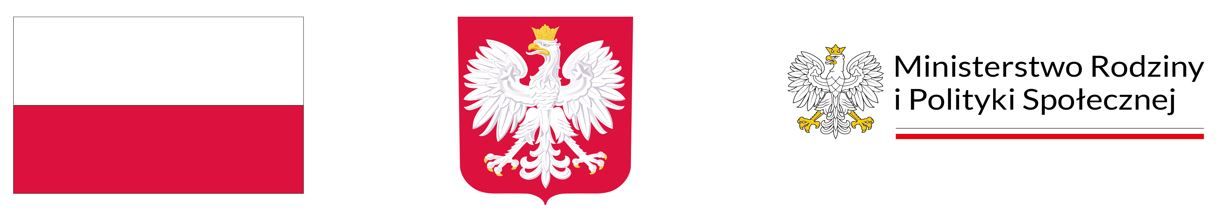 Gmina Istebna przystąpiła do Programu "Opieka Wytchnieniowa” dla Jednostek Samorządu Terytorialnego – edycja 2024DOFINANSOWANIE:  697 680.00złCAŁKOWITA WARTOŚĆ:  697 680.00złProgram jest współfinansowany przez Ministerstwo Rodziny i Polityki Społecznej ze środków Funduszu Solidarnościowego. Udział w programie osób z niepełnosprawnością i ich opiekunów jest całkowicie nieodpłatny.Celem programu jest wsparcie członków rodzin lub opiekunów sprawujących bezpośrednią opiekę nad osobami niepełnosprawnymi poprzez umożliwienie uzyskania doraźnej, czasowej pomocy w formie usługi opieki wytchnieniowej. Na pomoc mogą liczyć członkowie rodzin lub opiekunowie sprawujący bezpośrednią opiekę nad osobami niepełnosprawnymi z orzeczeniem o znacznym stopniu niepełnosprawności lub traktowanym na równi.Usługi opieki wytchnieniowej mogą przysługiwać w przypadku zamieszkiwania członka rodziny lub opiekuna we wspólnym gospodarstwie domowym z osobą niepełnosprawną, która wymaga stałej opieki w zakresie potrzeb życia codziennego. Aktywność zawodowa nie wyklucza możliwości uzyskania takiej opieki.Opiekun wytchnieniowy odciąży członków rodzin lub opiekunów od codziennych obowiązków łączących się ze sprawowaniem opieki przez zapewnienie czasowego zastępstwa. Dzięki temu, osoby zaangażowane w sprawowanie opieki dysponować będą czasem na załatwienie niezbędnych spraw życiowych oraz na odpoczynek i regenerację.Uczestnik programu nie ponosi żadnych kosztów związanych z opieką wytchnieniową. Może przy tym samodzielnie wybrać opiekuna wytchnieniowego z wyłączeniem osób będących członkami rodziny, opiekunami prawnymi lub osobami faktycznie zamieszkującymi razem z uczestnikiem programu.Program zapewnia świadczenie usług opieki wytchnieniowej członkom rodzin lub opiekunom sprawującym bezpośrednią opiekę nad:dziećmi do ukończenia 16. roku życia posiadającymi orzeczenie o niepełnosprawności lubosobami niepełnosprawnymi posiadającymi:a) orzeczenie o znacznym stopniu niepełnosprawności albob) orzeczenie traktowane na równi z orzeczeniem o znacznym stopniu niepełnosprawności, zgodnie z art. 5 i art. 62 ustawy z dnia 27 sierpnia 1997 r. o rehabilitacji zawodowej i społecznej oraz zatrudnianiu osób niepełnosprawnych zamieszkującymi we wspólnym gospodarstwie domowym z osobą z niepełnosprawnością, która wymaga stałej opieki w zakresie potrzeb życia codziennego.Usługi opieki wytchnieniowej będą świadczone w ramach pobytu dziennego w miejscu zamieszkania osoby z niepełnosprawnością w godzinach 6.00-22.00. Limit godzin usługi opieki wytchnieniowej finansowanych ze środków Funduszu przypadających na jedną osobę niepełnosprawną wynosi nie więcej niż 240 godzin w skali roku.